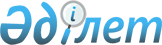 "2018-2020 жылдарға арналған аудандық бюджет туралы" Қордай аудандық мәслихатының 2017 жылғы 21 желтоқсандағы № 25-3 шешіміне өзгерістер енгізу туралыЖамбыл облысы Қордай аудандық мәслихатының 2018 жылғы 17 тамыздағы № 35-2 шешімі. Жамбыл облысы Әділет департаментінде 2018 жылғы 22 тамызда № 3931 болып тіркелді
      РҚАО-ның ескертпесі.

      Құжаттың мәтінінде тұпнұсқаның пунктуациясы мен орфографиясы сақталған. 
      Қазақстан Республикасының 2008 жылғы 4 желтоқсандағы Бюджет кодексінің 9, 109 баптарына, "Қазақстан Республикасындағы жергілікті мемлекеттік басқару және өзін-өзі басқару туралы" Қазақстан Республикасының 2001 жылғы 23 қаңтардағы Заңының 6 бабына сәйкес аудандық мәслихат ШЕШІМ ҚАБЫЛДАДЫ:
      1. "2018 – 2020 жылдарға арналған аудандық бюджет туралы" Қордай аудандық мәслихатының 2017 жылғы 21 желтоқсандағы №25-3 шешіміне (нормативтік құқықтық актілерді мемлекеттік тіркеу Тізілімінде №3645 болып тіркелген, 2017 жылдың 27 желтоқсандағы аудандық "Қордай шамшырағы"-"Кордайский маяк" газетінде жарияланған) келесі өзгерістер енгізілсін:
      1 тармақта:
      1) тармақшада: 
      "1 980 719" сандары "1 986 567" сандарымен ауыстырылсын;
      "14 280 848" сандары "14 275 000" сандарымен ауыстырылсын.
      Аталған шешімнің 1 қосымшасы осы шешімнің 1 қосымшасына сәйкес жаңа редакцияда мазмұндалсын.
      2. Осы шешім әділет органдарында мемлекеттік тіркеуден өткен күннен бастап күшіне енеді және 2018 жылдың 1 қаңтарынан қолданысқа енгізіледі. 2018 жылға арналған аудандық бюджет
					© 2012. Қазақстан Республикасы Әділет министрлігінің «Қазақстан Республикасының Заңнама және құқықтық ақпарат институты» ШЖҚ РМК
				
      Аудандық мәслихат 

Аудандық

      сессиясының төрайымы 

мәслихат хатшысы

      А. Ашимова

Р. Нұрсипатов
Қордай аудандық мәслихатының
2018 жылғы 15 тамыздағы
№ 35-2 шешіміне 1 – қосымшаҚордай аудандық мәслихатының
2017 жылғы 21 желтоқсандағы
№25-3 шешіміне 1 – қосымша
Санаты
Санаты
Санаты
Санаты
Сомасы (мың теңге)
Сыныбы
Сыныбы
Сыныбы
Сомасы (мың теңге)
Ішкі сыныбы
Ішкі сыныбы
Атауы
1
2
3
4
5
1. КІРІСТЕР
16380061
1
САЛЫҚТЫҚ ТҮСІМДЕР
1986567
01
Табыс салығы
316264
2
Жеке табыс салығы
316264
03
Әлеуметтік салық
244656
1
Әлеуметтік салық
244656
04
Меншікке салынатын салықтар
1312472
1
Мүлікке салынатын салықтар
1295003
3
Жер салығы
532
4
Көлік құралдарына салынатын салық
10836
5
Бірыңғай жер салығы
6101
05
Тауарларға, жұмыстарға және қызметтерге салынатын ішкі салықтар
84044
2
Акциздер
28954
3
Табиғи және басқа да ресурстарды пайдаланғаны үшін түсетін түсімдер
12893
4
Кәсіпкерлік және кәсіби қызметті жүргізгені үшін алынатын алымдар
37993
5
Ойын бизнесіне салық
4204
07
Басқа да салықтар
4769
1
Басқа да салықтар
4769
08
Заңдық мәнді іс-әрекеттерді жасағаны және (немесе) оған уәкілеттігі бар мемлекеттік органдар немесе лауазымды адамдар құжаттар бергені үшін алынатын міндетті төлемдер
24362
1
Мемлекеттік баж
24362
2
САЛЫҚТЫҚ ЕМЕС ТҮСІМДЕР
37433
01
Мемлекеттік меншіктен түсетін кірістер
6980
1
Мемлекеттік кәсіпорындардың таза кірісі бөлігінің түсімдері
1256
5
Мемлекет меншігіндегі мүлікті жалға беруден түсетін кірістер
5712
7
Мемлекеттік бюджеттен берілген кредиттер бойынша сыйақылар
12
04
Мемлекеттік бюджеттен қаржыландырылатын, сондай-ақ Қазақстан Республикасы Ұлттық Банкінің бюджетінен (шығыстар сметасынан) қамтылатын және қаржыландырылатын мемлекеттік мекемелер салатын айыппұлдар, өсімпұлдар, санкциялар, өндіріп алулар
3985
1
Мұнай секторы ұйымдарынан түсетін түсімдерді қоспағанда, мемлекеттік бюджеттен қаржыландырылатын, сондай-ақ Қазақстан Республикасы Ұлттық Банкінің бюджетінен (шығыстар сметасынан) ұсталатын және қаржыландырылатын мемлекеттік мекемелер салатын айыппұлдар, өсімпұлдар, санкциялар, өндіріп алулар 
3985
06
Өзге де салықтық емес түсiмдер
26468
1
Өзге де салықтық емес түсiмдер
26468
3
НЕГІЗГІ КАПИТАЛДЫ САТУДАН ТҮСЕТІН ТҮСІМДЕР
81061
03
Жердi және материалдық емес активтердi сату
81061
1
Жерді сату
80000
2
Материалдық емес активтерді сату 
1061
4
ТРАНСФЕРТТЕРДІҢ ТҮСІМДЕРІ
14275000
02
Мемлекеттiк басқарудың жоғары тұрған органдарынан түсетiн трансферттер
14275000
2
Облыстық бюджеттен түсетiн трансферттер
14275000
Функционалдық топ
Функционалдық топ
Функционалдық топ
Функционалдық топ
Сомасы, мың теңге
Бюджеттік бағдарламалардың әкімшісі
Бюджеттік бағдарламалардың әкімшісі
Бюджеттік бағдарламалардың әкімшісі
Бюджеттік бағдарламалардың әкімшісі
Сомасы, мың теңге
Бағдарлама
Бағдарлама
Бағдарлама
Бағдарлама
Атауы
Атауы
Атауы
Атауы
1
1
1
2
3
2. ШЫҒЫНДАР
16600173
01
Жалпы сипаттағы мемлекеттiк қызметтер
463702
112
Аудан (облыстық маңызы бар қала) мәслихатының аппараты
25341
001
Аудан (облыстық маңызы бар қала) мәслихатының қызметін қамтамасыз ету жөніндегі қызметтер
25341
122
Аудан (облыстық маңызы бар қала) әкімінің аппараты
137235
001
Аудан (облыстық маңызы бар қала) әкімінің қызметін қамтамасыз ету жөніндегі қызметтер
135060
003
Мемлекеттік органның күрделі шығыстары
2175
123
Қаладағы аудан, аудандық маңызы бар қала, кент, ауыл, ауылдық округ әкімінің аппараты
43977
001
Қаладағы аудан, аудандық маңызы бар қаланың, кент, ауыл, ауылдық округ әкімінің қызметін қамтамасыз ету жөніндегі қызметтер
43642
022
Мемлекеттік органның күрделі шығыстары
335
452
Ауданның (облыстық маңызы бар қаланың) қаржы бөлімі
166906
001
Ауданның (облыстық маңызы бар қаланың) бюджетін орындау және коммуналдық меншігін басқару саласындағы мемлекеттік саясатты іске асыру жөніндегі қызметтер
24805
003
Салық салу мақсатында мүлікті бағалауды жүргізу
2436
010
Жекешелендіру, коммуналдық меншікті басқару, жекешелендіруден кейінгі қызмет және осыған байланысты дауларды реттеу
1349
018
Мемлекеттік органның күрделі шығыстары
180
028
Коммуналдық меншікке мүлікті сатып алу
111093
113
Жергілікті бюджеттерден берілетін ағымдағы нысаналы трансферттер
27043
453
Ауданның (облыстық маңызы бар қаланың) экономика және бюджеттік жоспарлау бөлімі
24327
001
Экономикалық саясатты, мемлекеттік жоспарлау жүйесін қалыптастыру және дамыту саласындағы мемлекеттік саясатты іске асыру жөніндегі қызметтер
23307
004
Мемлекеттік органның күрделі шығыстары
1020
458
Ауданның (облыстық маңызы бар қаланың) тұрғын үй-коммуналдық шаруашылығы, жолаушылар көлігі және автомобиль жолдары бөлімі
49157
001
Жергілікті деңгейде тұрғын үй-коммуналдық шаруашылығы, жолаушылар көлігі және автомобиль жолдары саласындағы мемлекеттік саясатты іске асыру жөніндегі қызметтер
20183
013
Мемлекеттік органның күрделі шығыстары
21230
067
Ведомстволық бағыныстағы мемлекеттік мекемелерінің және ұйымдарының күрделі шығыстары
7744
466
Ауданның (облыстық маңызы бар қаланың) сәулет, қала құрылысы және құрылыс бөлімі
5000
040
Мемлекеттік органдардың объектілерін дамыту
5000
494
Ауданның (облыстық маңызы бар қаланың) кәсіпкерлік және өнеркәсіп бөлімі
11759
001
Жергілікті деңгейде кәсіпкерлікті және өнеркәсіпті дамыту саласындағы мемлекеттік саясатты іске асыру жөніндегі қызметтер
11569
003
Мемлекеттік органның күрделі шығыстары
190
02
Қорғаныс
61858
122
Аудан (облыстық маңызы бар қала) әкімінің аппараты
3776
005
Жалпыға бірдей әскери міндетті атқару шеңберіндегі іс-шаралар
3776
122
Аудан (облыстық маңызы бар қала) әкімінің аппараты
55467
006
Аудан (облыстық маңызы бар қала) ауқымындағы төтенше жағдайлардың алдын алу және оларды жою
55467
122
Аудан (облыстық маңызы бар қала) әкімінің аппараты
2615
007
Аудандық (қалалық) ауқымдағы дала өрттерінің, сондай-ақ мемлекеттік өртке қарсы қызмет органдары құрылмаған елдi мекендерде өрттердің алдын алу және оларды сөндіру жөніндегі іс-шаралар
2615
03
Қоғамдық тәртіп, қауіпсіздік, құқықтық, сот, қылмыстық-атқару қызметі
12456
458
Ауданның (облыстық маңызы бар қаланың) тұрғын үй-коммуналдық шаруашылығы, жолаушылар көлігі және автомобиль жолдары бөлімі
12456
021
Елдi мекендерде жол қозғалысы қауiпсiздiгін қамтамасыз ету
12456
04
Бiлiм беру
10617799
464
Ауданның (облыстық маңызы бар қаланың) білім бөлімі
1027196
009
Мектепке дейінгі тәрбие мен оқыту ұйымдарының қызметін қамтамасыз ету
94075
040
Мектепке дейінгі білім беру ұйымдарында мемлекеттік білім беру тапсырысын іске асыруға
933121
464
Ауданның (облыстық маңызы бар қаланың) білім бөлімі
7507762
003
Жалпы білім беру
7116483
006
Балаларға қосымша білім беру
391279
465
Ауданның (облыстық маңызы бар қаланың) дене шынықтыру және спорт бөлімі
131828
017
Балалар мен жасөспірімдерге спорт бойынша қосымша білім беру
131828
466
Ауданның (облыстық маңызы бар қаланың) сәулет, қала құрылысы және құрылыс бөлімі
556818
021
Бастауыш, негізгі орта және жалпы орта білім беру объектілерін салу және реконструкциялау
556818
464
Ауданның (облыстық маңызы бар қаланың) білім бөлімі
1394195
001
Жергілікті деңгейде білім беру саласындағы мемлекеттік саясатты іске асыру жөніндегі қызметтер
21272
005
Ауданның (облыстық маңызы бар қаланың) мемлекеттік білім беру мекемелер үшін оқулықтар мен оқу-әдiстемелiк кешендерді сатып алу және жеткізу
310526
007
Аудандық (қалалық) ауқымдағы мектеп олимпиадаларын және мектептен тыс іс-шараларды өткiзу
1387
015
Жетім баланы (жетім балаларды) және ата-аналарының қамқорынсыз қалған баланы (балаларды) күтіп-ұстауға қамқоршыларға (қорғаншыларға) ай сайынға ақшалай қаражат төлемі
31410
022
Жетім баланы (жетім балаларды) және ата-анасының қамқорлығынсыз қалған баланы (балаларды) асырап алғаны үшін Қазақстан азаматтарына біржолғы ақша қаражатын төлеуге арналған төлемдер
716
029
Балалар мен жасөспірімдердің психикалық денсаулығын зерттеу және халыққа психологиялық-медициналық-педагогикалық консультациялық көмек көрсету
16809
067
Ведомстволық бағыныстағы мемлекеттік мекемелерінің және ұйымдарының күрделі шығыстары
298750
024
Мектепке дейінгі білім беру ұйымдарында мемлекеттік білім беру тапсырыстарын іске асыруға аудандық маңызы бар қала, ауыл, кент, ауылдық округ бюджеттеріне берілетін ағымдағы нысаналы трансферттер
713325
06
Әлеуметтiк көмек және әлеуметтiк қамсыздандыру
931217
451
Ауданның (облыстық маңызы бар қаланың) жұмыспен қамту және әлеуметтік бағдарламалар бөлімі
256192
005
Мемлекеттік атаулы әлеуметтік көмек
256192
464
Ауданның (облыстық маңызы бар қаланың) білім бөлімі
1273
030
Патронат тәрбиешілерге берілген баланы (балаларды) асырап бағу
1273
451
Ауданның (облыстық маңызы бар қаланың) жұмыспен қамту және әлеуметтік бағдарламалар бөлімі
583223
002
Жұмыспен қамту бағдарламасы
289583
004
Ауылдық жерлерде тұратын денсаулық сақтау, білім беру, әлеуметтік қамтамасыз ету, мәдениет, спорт және ветеринар мамандарына отын сатып алуға Қазақстан Республикасының заңнамасына сәйкес әлеуметтік көмек көрсету
57676
006
Тұрғын үйге көмек көрсету
2000
007
Жергілікті өкілетті органдардың шешімі бойынша мұқтаж азаматтардың жекелеген топтарына әлеуметтік көмек
29433
010
Үйден тәрбиеленіп оқытылатын мүгедек балаларды материалдық қамтамасыз ету
8790
014
Мұқтаж азаматтарға үйде әлеуметтік көмек көрсету
79271
017
Оңалтудың жеке бағдарламасына сәйкес мұқтаж мүгедектердi мiндеттi гигиеналық құралдармен қамтамасыз ету, қозғалуға қиындығы бар бірінші топтағы мүгедектерге жеке көмекшінің және есту бойынша мүгедектерге қолмен көрсететiн тіл маманының қызметтерін ұсыну
57856
023
Жұмыспен қамту орталықтарының қызметін қамтамасыз ету
58614
451
Ауданның (облыстық маңызы бар қаланың) жұмыспен қамту және әлеуметтік бағдарламалар бөлімі
90529
001
Жергілікті деңгейде халық үшін әлеуметтік бағдарламаларды жұмыспен қамтуды қамтамасыз етуді іске асыру саласындағы мемлекеттік саясатты іске асыру жөніндегі қызметтер
34110
011
Жәрдемақыларды және басқа да әлеуметтік төлемдерді есептеу, төлеу мен жеткізу бойынша қызметтерге ақы төлеу
2800
021
Мемлекеттік органның күрделі шығыстары
52
050
Қазақстан Республикасында мүгедектердің құқықтарын қамтамасыз ету және өмір сүру сапасын жақсарту жөніндегі 2012 - 2018 жылдарға арналған іс-шаралар жоспарын іске асыру
28401
067
Ведомстволық бағыныстағы мемлекеттік мекемелерінің және ұйымдарының күрделі шығыстары
11726
113
Жергілікті бюджеттерден берілетін ағымдағы нысаналы трансферттер
13440
07
Тұрғын үй-коммуналдық шаруашылық
1894939
464
Ауданның (облыстық маңызы бар қаланың) білім бөлімі
663749
026
Нәтижелі жұмыспен қамтуды және жаппай кәсіпкерлікті дамыту бағдарламасы шеңберінде қалалардың және ауылдық елді мекендердің объектілерін жөндеу
663749
466
Ауданның (облыстық маңызы бар қаланың) сәулет, қала құрылысы және құрылыс бөлімі
149733
003
Коммуналдық тұрғын үй қорының тұрғын үйін жобалау және (немесе) салу, реконструкциялау
2460
004
Инженерлік-коммуникациялық инфрақұрылымды жобалау, дамыту және (немесе) жайластыру
147273
458
Ауданның (облыстық маңызы бар қаланың) тұрғын үй-коммуналдық шаруашылығы, жолаушылар көлігі және автомобиль жолдары бөлімі
108712
012
Сумен жабдықтау және су бұру жүйесінің жұмыс істеуі
108712
466
Ауданның (облыстық маңызы бар қаланың) сәулет, қала құрылысы және құрылыс бөлімі
928527
058
Елді мекендердегі сумен жабдықтау және су бұру жүйелерін дамыту
928527
458
Ауданның (облыстық маңызы бар қаланың) тұрғын үй-коммуналдық шаруашылығы, жолаушылар көлігі және автомобиль жолдары бөлімі
44218
016
Елдi мекендердiң санитариясын қамтамасыз ету
614
018
Елдi мекендердi абаттандыру және көгалдандыру
43604
08
Мәдениет, спорт, туризм және ақпараттық кеңістiк
685657
455
Ауданның (облыстық маңызы бар қаланың) мәдениет және тілдерді дамыту бөлімі
402232
003
Мәдени-демалыс жұмысын қолдау
392614
009
Тарихи-мәдени мұра ескерткіштерін сақтауды және оларға қол жетімділікті қамтамасыз ету
9618
466
Ауданның (облыстық маңызы бар қаланың) сәулет, қала құрылысы және құрылыс бөлімі
48549
011
Мәдениет объектілерін дамыту
48549
465
Ауданның (облыстық маңызы бар қаланың) дене шынықтыру және спорт бөлімі
26779
001
Жергілікті деңгейде дене шынықтыру және спорт саласындағы мемлекеттік саясатты іске асыру жөніндегі қызметтер
8615
006
Аудандық (облыстық маңызы бар қалалық) деңгейде спорттық жарыстар өткiзу
4162
007
Әртүрлi спорт түрлерi бойынша аудан (облыстық маңызы бар қала) құрама командаларының мүшелерiн дайындау және олардың облыстық спорт жарыстарына қатысуы
13336
032
Ведомстволық бағыныстағы мемлекеттік мекемелер мен ұйымдардың күрделі шығыстары
666
455
Ауданның (облыстық маңызы бар қаланың) мәдениет және тілдерді дамыту бөлімі
61058
006
Аудандық (қалалық) кiтапханалардың жұмыс iстеуi
59912
007
Мемлекеттік тілді және Қазақстан халықтарының басқа да тілдерін дамыту
1146
456
Ауданның (облыстық маңызы бар қаланың) ішкі саясат бөлімі
27000
002
Мемлекеттік ақпараттық саясат жүргізу жөніндегі қызметтер
27000
455
Ауданның (облыстық маңызы бар қаланың) мәдениет және тілдерді дамыту бөлімі
39463
001
Жергілікті деңгейде тілдерді және мәдениетті дамыту саласындағы мемлекеттік саясатты іске асыру жөніндегі қызметтер
9667
032
Ведомстволық бағыныстағы мемлекеттік мекемелерінің және ұйымдарының күрделі шығыстары
29796
456
Ауданның (облыстық маңызы бар қаланың) ішкі саясат бөлімі
80576
001
Жергілікті деңгейде ақпарат, мемлекеттілікті нығайту және азаматтардың әлеуметтік сенімділігін қалыптастыру саласында мемлекеттік саясатты іске асыру жөніндегі қызметтер
26239
003
Жастар саясаты саласында іс-шараларды іске асыру
53033
006
Мемлекеттік органның күрделі шығыстары
1219
032
Ведомстволық бағыныстағы мемлекеттік мекемелерінің және ұйымдарының күрделі шығыстары
85
09
Отын-энергетика кешенi және жер қойнауын пайдалану
37218
458
Ауданның (облыстық маңызы бар қаланың) тұрғын үй-коммуналдық шаруашылығы, жолаушылар көлігі және автомобиль жолдары бөлімі
37218
036
Газ тасымалдау жүйесін дамыту
37218
10
Ауыл, су, орман, балық шаруашылығы, ерекше қорғалатын табиғи аумақтар, қоршаған ортаны және жануарлар дүниесін қорғау, жер қатынастары
259843
462
Ауданның (облыстық маңызы бар қаланың) ауыл шаруашылығы бөлімі
51628
001
Жергілікті деңгейде ауыл шаруашылығы саласындағы мемлекеттік саясатты іске асыру жөніндегі қызметтер
22109
099
Мамандарға әлеуметтік қолдау көрсету жөніндегі шараларды іске асыру
29519
473
Ауданның (облыстық маңызы бар қаланың) ветеринария бөлімі
41466
001
Жергілікті деңгейде ветеринария саласындағы мемлекеттік саясатты іске асыру жөніндегі қызметтер
19151
003
Мемлекеттік органның күрделі шығыстары
2520
005
Мал көмінділерінің (биотермиялық шұңқырлардың) жұмыс істеуін қамтамасыз ету
5748
006
Ауру жануарларды санитарлық союды ұйымдастыру
5000
007
Қаңғыбас иттер мен мысықтарды аулауды және жоюды ұйымдастыру
3185
008
Алып қойылатын және жойылатын ауру жануарлардың, жануарлардан алынатын өнімдер мен шикізаттың құнын иелеріне өтеу
3000
009
Жануарлардың энзоотиялық аурулары бойынша ветеринариялық іс-шараларды жүргізу
1306
010
Ауыл шаруашылығы жануарларын сәйкестендіру жөніндегі іс-шараларды өткізу
1556
463
Ауданның (облыстық маңызы бар қаланың) жер қатынастары бөлімі
21749
001
Аудан (облыстық маңызы бар қала) аумағында жер қатынастарын реттеу саласындағы мемлекеттік саясатты іске асыру жөніндегі қызметтер
14671
003
Елдi мекендердi жер-шаруашылық орналастыру
7078
473
Ауданның (облыстық маңызы бар қаланың) ветеринария бөлімі
145000
011
Эпизоотияға қарсы іс-шаралар жүргізу
145000
11
Өнеркәсіп, сәулет, қала құрылысы және құрылыс қызметі
35380
466
Ауданның (облыстық маңызы бар қаланың) сәулет, қала құрылысы және құрылыс бөлімі
35380
001
Құрылыс, облыс қалаларының, аудандарының және елді мекендерінің сәулеттік бейнесін жақсарту саласындағы мемлекеттік саясатты іске асыру және ауданның (облыстық маңызы бар қаланың) аумағында оңтайла және тиімді қала құрылыстық игеруді қамтамасыз ету жөніндегі қызметтер
17728
013
Аудан аумағында қала құрысын дамытудың кешенді схемаларын, аудандық облыстық маңызы бар қаланың, кенттердің және өзге де ауылдық елді мекендердің бас жоспарын әзірлеу
15500
015
Мемлекеттік органның күрделі шығыстары
2152
12
Көлiк және коммуникация
713457
458
Ауданның (облыстық маңызы бар қаланың) тұрғын үй-коммуналдық шаруашылығы, жолаушылар көлігі және автомобиль жолдары бөлімі
713457
022
Көлік инфрақұрылымын дамыту
2500
023
Автомобиль жолдарының жұмыс істеуін қамтамасыз ету
119436
045
Аудандық маңызы бар автомобиль жолдарын және елді-мекендердің көшелерін күрделі және орташа жөндеу
241708
051
Көлiк инфрақұрылымының басым жобаларын іске асыру
349813
13
Басқалар
20282
123
Қаладағы аудан, аудандық маңызы бар қала, кент, ауыл, ауылдық округ әкімінің аппараты
3184
040
Өңірлерді дамытудың 2020 жылға дейінгі бағдарламасы шеңберінде өңірлерді экономикалық дамытуға жәрдемдесу бойынша шараларды іске асыру
3184
452
Ауданның (облыстық маңызы бар қаланың) қаржы бөлімі
17098
012
Ауданның (облыстық маңызы бар қаланың) жергілікті атқарушы органының резерві
17098
15
Трансферттер
866365
452
Ауданның (облыстық маңызы бар қаланың) қаржы бөлімі
866365
006
Пайдаланылмаған (толық пайдаланылмаған) нысаналы трансферттерді қайтару
462
024
Заңнаманы өзгертуге байланысты жоғары тұрған бюджеттің шығындарын өтеуге төменгі тұрған бюджеттің ағымды нысаналы трансферттер
415349
038
Субвенциялар
443552
051
Жергілікті өзін-өзі басқару органдарына берілетін трансферттер
7001
054
Қазақстан Республикасының Ұлттық қорынан берілетін нысаналы трансферт есебінен республикалық бюджеттен бөлінген пайдаланылмаған (түгел пайдаланылмаған) нысаналы трансферттердің сомасын қайтару
1
3. ТАЗА БЮДЖЕТТІК КРЕДИТТЕУ
116602
Бюджеттік кредиттер
142038
10
Ауыл, су, орман, балық шаруашылығы, ерекше қорғалатын табиғи аумақтар, қоршаған ортаны және жануарлар дүниесін қорғау, жер қатынастары
142038
462
Ауданның (облыстық маңызы бар қаланың) ауыл шаруашылығы бөлімі
142038
008
Мамандарды әлеуметтік қолдау шараларын іске асыру үшін бюджеттік кредиттер
142038
Санаты Сыныбы Атауы
Санаты Сыныбы Атауы
Санаты Сыныбы Атауы
Санаты Сыныбы Атауы
Сомасы, мың теңге
Ішкі сыныбы
Ішкі сыныбы
Ішкі сыныбы
Ішкі сыныбы
Сомасы, мың теңге
1
2
2
2
3
5
Бюджеттік кредиттерді өтеу
25436
01
Бюджеттік кредиттерді өтеу
25436
1
Мемлекеттік бюджеттен берілген бюджеттік кредиттерді өтеу
25436
Функционалдық топ
Функционалдық топ
Функционалдық топ
Функционалдық топ
Сомасы, мың теңге
Бюджеттік бағдарламалардың әкімшісі
Бюджеттік бағдарламалардың әкімшісі
Бюджеттік бағдарламалардың әкімшісі
Бюджеттік бағдарламалардың әкімшісі
Сомасы, мың теңге
Бағдарлама
Бағдарлама
Бағдарлама
Бағдарлама
Атауы
Атауы
Атауы
Атауы
1
1
1
2
3
4. ҚАРЖЫ АКТИВТЕРІМЕН ОПЕРАЦИЯЛАР БОЙЫНША САЛЬДО
0
Қаржы активтерін сатып алу
0
13
Басқалар
0
Функционалдық топ
Функционалдық топ
Функционалдық топ
Функционалдық топ
Сомасы, мың теңге
Бюджеттік бағдарламалардың әкімшісі
Бюджеттік бағдарламалардың әкімшісі
Бюджеттік бағдарламалардың әкімшісі
Бюджеттік бағдарламалардың әкімшісі
Сомасы, мың теңге
Бағдарлама
Бағдарлама
Бағдарлама
Бағдарлама
Атауы
Атауы
Атауы
Атауы
1
1
1
2
3
5. БЮДЖЕТ ТАПШЫЛЫҒЫ (ПРОФИЦИТІ)
-116602
6. БЮДЖЕТ ТАПШЫЛЫҒЫН ҚАРЖЫЛАНДЫРУ (ПРОФИЦИТІН ПАЙДАЛАНУ)
116602
Санаты Сыныбы Атауы
Санаты Сыныбы Атауы
Санаты Сыныбы Атауы
Санаты Сыныбы Атауы
Сомасы, мың теңге
Ішкі сыныбы
Ішкі сыныбы
Ішкі сыныбы
Ішкі сыныбы
Сомасы, мың теңге
1
1
1
2
3
7
Қарыздар түсімі
142038
01
Мемлекеттік ішкі қарыздар
142038
2
Қарыз алу келісім-шарттары
142038
Функционалдық топ
Функционалдық топ
Функционалдық топ
Функционалдық топ
Сомасы, мың теңге
Бюджеттік бағдарламалардың әкімшісі
Бюджеттік бағдарламалардың әкімшісі
Бюджеттік бағдарламалардың әкімшісі
Бюджеттік бағдарламалардың әкімшісі
Сомасы, мың теңге
Бағдарлама
Бағдарлама
Бағдарлама
Бағдарлама
Атауы
Атауы
Атауы
Атауы
1
1
1
2
3
16
Қарыздарды өтеу
25436
452
Ауданның (облыстық маңызы бар қаланың) қаржы бөлімі
25436
008
Жергілікті атқарушы органның жоғары тұрған бюджет алдындағы борышын өтеу
25436
08
Бюджет қаражатының пайдаланылатын қалдықтары
220112